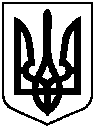 БЕРЕЗАНСЬКА МІСЬКА РАДАБРОВАРСЬКОГО РАЙОНУКИЇВСЬКОЇ ОБЛАСТІ(восьме скликання)РІШЕННЯПро передачу у приватну власність земельних ділянок громадянамВідповідно до статті 26 Закону України „Про місцеве самоврядування в Україні“, керуючись статтею 41 Конституції України, статтями 12, 22, 40, 81, 116, 118, 121,186 Земельного кодексу України, статтями 22, 25, 26, 50 Закону України „Про землеустрій“, Закону України „Про державну реєстрацію речових прав на нерухоме майно та їх обтяжень“, розглянувши заяви громадян, міська радаВИРІШИЛА:1. Затвердити проєкти землеустрою щодо відведення земельних ділянок у власність та передати земельні ділянки у приватну власність громадянам для будівництва і обслуговування житлових будинків, господарських будівель і споруд (присадибні ділянки) та для ведення особистого селянського господарствазгідно із додатком 1.2. Громадяни, які одержали земельні ділянки у приватну власність, повинні використовувати їх за цільовим призначенням, дотримуючись вимог Земельного кодексу України.3.  Внести відповідні зміни в земельно-кадастрову документацію згідно із додатком 1.4. Громадянам зареєструвати право власності на земельні ділянки відповідно до вимог чинного законодавства України.5. Контроль за виконанням рішення покласти на постійну комісію міської ради з питань земельних відносин, будівництва, архітектури, інфраструктури та інвестицій, комунальної власності, екології, благоустрою (Іванчука Ю.А.)та заступника міського головиз питань діяльності виконавчих органів Мосінзову І.О.Міський голова                                                               ВолодимирТИМЧЕНКОм. Березань 25.11.2021 року№ 345-29-VІІІДодаток  1  до рішення міської ради від 25.11.2021 року  № 345-29-VІІІСписок громадян, яким затверджено проєкти землеустрою щодо відведення земельних ділянок  у власність та передані  земельні ділянки у приватну власністьгромадянам для будівництва і обслуговування житлових будинків, господарських будівель і споруд (присадибні ділянки) тадля ведення особистого селянського господарстваМіський голова                                                                                                             Володимир ТИМЧЕНКО№ п\пПрізвище, ім’я по-батьковіАдреса проживанняАдреса земельної ділянки№Кадастровий номер земельної ділянки, яка передається  у приватну власністьПлоща земельної ділянки, гаВилучити земельну ділянку  із земель запасу міської ради не наданої у власність та користування площею, гаПередати у приватну власність для будівництва і обслуговування житлового будинку, господарських будівель і споруд (присадибна ділянка),  гаПередати у приватну власність для ведення особистого селянського господар ства, гаПлоща земельної ділянки,на яку накладаються обмеження охоронних та санітарно-захисних зон, га1Журба Олег Олександровичм. Березань, вул. Шевченка, 9м. Березань, вул. Захисників633210400000:02:005:03500,10000,10000,10002Журба Олег Олександровичм. Березань, вул. Шевченка, 9м. Березань, вул. Піщаний Круг51/53210400000:04:012:01321,80071,80071,80073Супрун Любов АнатоліївнаБроварський район, с. Пилипче, пров. Озерний, 1Броварський район, с. Пилипче, вул. Ломоносова2-б3220286301:17:045:00060,21980,21980,21980,01364Мамедов Рустам Чингізовичм. Київ, проспект Повітрофлотський, 6м. Березань, вул. Чумацька113210400000:06:003:01650,10000,10000,10005Двірник Юрій Олексійовичм. Київ, вул. Набережно-Корчуватська, 80, кв. 111Березанська міська рада Яблунівський старостинський округ, с. Яблуневе3220288701:25:077:00061,00001,00001,00006Кобилинська Євгенія ВолодимирівнаБроварський район, с. Коржі, вул. Корольова, 33м. Березань, вул. ім. Василя Стуса213210400000:01:007:00830,10000,10000,10007Меделян Сергій ВікторовичКиївська обл., м. Васильків, в/ч А-1880м. Березань, вул. Чумацька93210400000:06:003:01660,10000,10000,10008Заверуха Руслан Івановичм. Березань, вул. Садова, 30м. Березань, вул. Львівська53210400000:04:012:01330,10000,10000,10009Самойленко Марія Юріївнам. Березань, вул. Цегельна, 7, кв. 54м. Березань, вул. Кузнєцова9-Б3210400000:07:005:03730,10000,10000,100010Каніболоцький Михайло Васильовичм. Березань, вул. Некрасова, 16, кв. 1м. Березань, вул. Мічуріна293210400000:07:009:01910,10000,10000,100011Федченко Олександр Олександровичм. Березань, вул. Сумська, 81м. Березань, вул. Кузнєцова9-Д3210400000:07:005:03750,10000,10000,100012Науменко Олександр Вікторовичм. Березань, вул. Новоселиця, 29Броварський район, Недрянський старостинський округділ. №183220285100:14:068:06791,01001,01001,010013Меделян Сергій ВікторовичКиївська обл., м. Васильків, в/ч А-1880Броварський район, Недрянський старостинський округділ. №223220285100:14:068:06781,01001,01001,010014Кучерявий Сергій Васильовичм. Березань, вул. Шевченків шлях, 116, кв. 32Броварський район, Недрянський старостинський округділ. №233220285100:14:068:06771,01001,01001,010015Сарнацький Ярослав Анатолійовичм. Березань, вул. Шевченків шлях, 198Броварський район, Березанська міська рада Недрянський старостинський округділ. №173220285100:14:068:06751,01001,01001,010016Івасенко Віталій ЮрійовичБроварський район, с. Недра, вул. Шевченка, 16, кв. 2Броварський район, Березанська м/р Недрянський с/о3220285100:14:068:06571,75881,75881,758817Гафаров Віталій Валерійовичм. Березань, вул. Шевченків шлях, 112а, кв. 28м. Березань, вул. Кузнєцова9-Г3210400000:07:005:03760,10000,10000,100018Павленко Варвара Петрівнам. Березань, вул. Михайлівська, 124м. Березань, вул. Ювілейна213210400000:06:016:01030,07450,07450,074519Барабаш Юрій Івановичм. Березань, вул. Шевченків шлях, 118, кв. 53Броварський район, Недрянський старостинський округділ. №323220285100:14:068:06801,00141,00141,001420Розман Василь ІвановичБроварський район, с. Хмельовик, вул. Черьомушки, 8АБроварський район, Яблунівський старостинський округділ. №53220288700:25:078:00431,00001,00001,00000,050621Мельникова Людмила Іванівнам. Березань, вул. Жовтнева, 37Броварський район, Недрянський старостинський округділ. №203220285100:14:068:06851,00911,00911,009122Охріменко Юрій Віталійовичм. Березань, вул. Київська, 23Броварський район, Недрянський старостинський округділ. №213220285100:14:068:06841,00881,00881,008823Микула Олексій СергійовичБроварський район, с. Лехнівка, вул. Труда, 15м. Березань, вул. Чумацька193210400000:06:003:01680,10000,10000,100024Присада Роман Васильовичм. Березань, вул. Шевченків шлях, 50АБроварський район, Недрянський старостинський округ Березанської міської радиділ. 313220285100:14:068:05211,01001,01001,010025Присада Роман Васильовичм. Березань, вул. Шевченків шлях, 50Ам. Березань, вул. Чумацька173210400000:06:003:01690,10000,10000,100026Каніболоцький Михайло Васильовичм. Березань, вул. Некрасова, 16, кв. 1м. Березань, вул. Мічуріна293210400000:07:009:02010,02290,02290,022927Краснопір Владислав Владиславовичм. Березань, вул. ім. Григорія Сковороди, 18м. Березань, вул. Набережна18-А3210400000:03:009:00730,09330,09330,0933